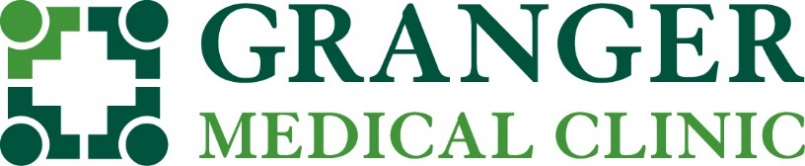 CoderGranger Medical Clinic has an immediate opening for a Full Time Medical Coder at our West Jordan City location.Essential Functions and Duties:Audit/Code daily E & M visits.  Extract information from operative reports, transcription, and other documents.  Responsible for accurate, CPT/ associated modifiers and ICD-10 codes to appended to the applicable billing documents.Provide coding and billing education / feedback to providers.Research, correct, resubmit and appeal denied claims.Keep informed on standard as well unique payer policies and procedures.Must maintain a 90% coding accuracy rate.Other duties as assigned.Education and Experience:High School Graduate or equivalent.Must have the ability to self-educate as needed.Demonstrated / proven customer service, communication, multi-tasking, and organizational skills.Must be certified by AAPC or AHIMA (CPC, CCS-P).Medical coding experience required (2 years)Physical Requirements and Working Conditions:Sedentary work, requiring lifting up to 10lbsRepetitive motion associated with operating a computer and other office equipmentInside, climate-controlled working conditionsBenefits:Paid vacation, sick leave, holidays, medical, dental, vision, FSA, Dependent Care FSA, Life, Disability, EAP, 401(k), and profit share.Applying: Apply by sending cover letter and resume via email to employment@grangermedical.com. In the email subject line, please only put CO1102. Thank you!Granger Medical Clinic provides equal employment opportunities (EEO) to all employees and applicants for employment without regard to race, color, religion, sex, national origin, age, disability or genetics. In addition to federal law requirements, Granger Medical Clinic complies with applicable state and local laws governing nondiscrimination in employment in every location in which the company has facilities. This policy applies to all terms and conditions of employment, including recruiting, hiring, placement, promotion, termination, layoff, recall, and transfer, leaves of absence, compensation and training.We are an equal opportunity employer and all qualified applicants will receive consideration for employment without regards to race, color, religion, gender, sexual orientation, gender identity, national origin, age, disability status, genetic information and testing, Family & Medical Leave, protected veteran status, or any other characteristic protected by law.Title »Medical CoderLocation »Granger Medical ClinicWest Jordan, UtahDepartment »CodingEmployment Status »Non-ExemptPosition Status »Full Time